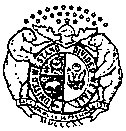 MISSOURI DEPARTMENT OF SOCIAL SERVICESFAMILY SUPPORT DIVISIONDRUG CONVICTION EXCEPTION VERIFICATION FOR SUBSTANCE ABUSE TREATMENT PROGRAMSMISSOURI DEPARTMENT OF SOCIAL SERVICESFAMILY SUPPORT DIVISIONDRUG CONVICTION EXCEPTION VERIFICATION FOR SUBSTANCE ABUSE TREATMENT PROGRAMSMISSOURI DEPARTMENT OF SOCIAL SERVICESFAMILY SUPPORT DIVISIONDRUG CONVICTION EXCEPTION VERIFICATION FOR SUBSTANCE ABUSE TREATMENT PROGRAMSPlease mark yes or no where indicated regarding the following person’s substance abuse treatment program status.NAME:  ________________________________________________   DCN:  _________________________________ Please mark yes or no where indicated regarding the following person’s substance abuse treatment program status.NAME:  ________________________________________________   DCN:  _________________________________ Please mark yes or no where indicated regarding the following person’s substance abuse treatment program status.NAME:  ________________________________________________   DCN:  _________________________________ Please mark yes or no where indicated regarding the following person’s substance abuse treatment program status.NAME:  ________________________________________________   DCN:  _________________________________ Please mark yes or no where indicated regarding the following person’s substance abuse treatment program status.NAME:  ________________________________________________   DCN:  _________________________________ Is the above person currently successfully participating in a substance abuse treatment program approved by the Division of Alcohol and Drug Abuse? Treatment Center Name:  __________________________ Start Date:  __________________Is the above person currently successfully participating in a substance abuse treatment program approved by the Division of Alcohol and Drug Abuse? Treatment Center Name:  __________________________ Start Date:  __________________ Yes   NoIs the above person currently enrolled in a substance abuse treatment program approved by the Division of Alcohol and Drug Abuse but on a waiting list? Treatment Center Name:  __________________________  Date of Enrollment:  __________Is the above person currently enrolled in a substance abuse treatment program approved by the Division of Alcohol and Drug Abuse but on a waiting list? Treatment Center Name:  __________________________  Date of Enrollment:  __________ Yes   NoHas the above person successfully completed a substance abuse program approved by the Division of Alcohol and Drug Abuse? Treatment Center Name:  __________________________  Completion Date:  ____________Has the above person successfully completed a substance abuse program approved by the Division of Alcohol and Drug Abuse? Treatment Center Name:  __________________________  Completion Date:  ____________ Yes   NoHas a certified treatment provider from Division of Alcohol and Drug Abuse determined the above person does not need substance abuse treatment? Treatment Center Name:  ___________________________ Determination Date:  _________Has a certified treatment provider from Division of Alcohol and Drug Abuse determined the above person does not need substance abuse treatment? Treatment Center Name:  ___________________________ Determination Date:  _________ Yes   NoIs the above person complying or have they successfully complied with all obligations imposed by the court, the Division of Alcohol and Drug Abuse, and the Division of Probation and Parole?Probation/Parole Officer Name: ______________________ Completion Date:  ___________Is the above person complying or have they successfully complied with all obligations imposed by the court, the Division of Alcohol and Drug Abuse, and the Division of Probation and Parole?Probation/Parole Officer Name: ______________________ Completion Date:  ___________ Yes   NoHas the individual demonstrated sobriety through urinalysis testing?Date of Test:  ________________________________           Has the individual demonstrated sobriety through urinalysis testing?Date of Test:  ________________________________            Yes   NoName:  ____________________________________________  Date:  ___________________________Title:  ________________________________________________________Name:  ____________________________________________  Date:  ___________________________Title:  ________________________________________________________Name:  ____________________________________________  Date:  ___________________________Title:  ________________________________________________________Name:  ____________________________________________  Date:  ___________________________Title:  ________________________________________________________Name:  ____________________________________________  Date:  ___________________________Title:  ________________________________________________________Under the penalty of perjury, I certify that I have given true, accurate, and complete statements to the best of my knowledge.Under the penalty of perjury, I certify that I have given true, accurate, and complete statements to the best of my knowledge.Under the penalty of perjury, I certify that I have given true, accurate, and complete statements to the best of my knowledge.Under the penalty of perjury, I certify that I have given true, accurate, and complete statements to the best of my knowledge.Under the penalty of perjury, I certify that I have given true, accurate, and complete statements to the best of my knowledge.